Career Objective: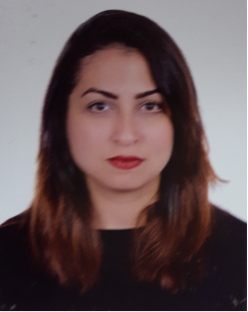 An adaptable, conscientious and enthusiastic person who is also hardworking and motivated with a passion for a career in administration. Motivated, confident, keen to learn and with strong attention to detail as well as having excellent inter-personal skills. Possessing a 'can do' attitude and willingness to take on routine but essential tasks and looking to develop their career with a leading company. Now looking for a suitable position that offers lots of opportunity for career development and also makes best use of my existing skills and experience.Personal Details:		Name: 		Hayam 	Date Of Birth: 	19/04/1986	Nationality: 	Egypt	Marital Status: 	Single	Address:  		Dubai, UAE 	Email address: 	hayam.373472@2freemail.com Education:Alexandria University – Egypt Bachelor of Commerce	2015	Certificate in Sales & Customer Service Skills Computer Skills:MS Office 2010:MS WordMS Excel MS Outlook MS PowerPoint Keyboarding Skills (Arabic & English)
Business Skills:Excellent customer service. Excellent in product and services knowledge (fast learner).Excellent in maximizing business opportunities. Comply with store security, safety and loss prevention guidelines.Excellent in time management.Merchandising. Personal Skills:Ability to work to tight deadlines and multi-taskProblem solving. Well presented, articulate and a good communicator.Excellent telephone mannerAble to work effectively in a fast busy office and under pressure.Good Communication Skills Maintaining personal and professional development to meet the changing demands of the job.Money handling skills. Able to work as part of a team or individually. Career History:Sales Executive 						June 2016 till dateCORNILIANI at AL SALAM STUDIO 				Actively greeting customers and maintaining a level of conversation during their store visit. Taking decisive action to improve the branch performance.  Dealing with all customer complaints in a professional and courteous manner.  Sourcing major and unique fashion shows and events. Attending and representing the business at trade shows and external events.  Maintaining superb visual standards within the store. Promoting specific lines under the guidance of management.  Unpacking and checking all new stock deliveries.Sales assistant in 						Nov. 2014 to Apr. 2015TOMMY HILFIGHER - APPEARL GROUP  Ensuring that all customers receive excellent service through direct salesmanship, and prompt and courteous service.Assisting customers with questions, needs and purchases.Attending weekly sales meetings.Cultivating successful relationships with retail customers.Leading all social media sales initiatives.Cleaning shelves, counters, and tables.Greeting each customer that comes into the store in a warm manner.Identifying customer requirementsWatching out for loss prevention through leakage and theft.Languages:	Arabic:  Mother Tongue 	English: (Speaking, Reading & Writing) – Very Good 